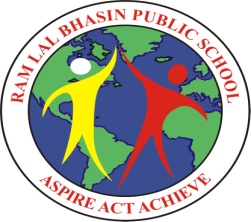                Urban Estate Dugri Phase-IRegistration Form Name of the Applicant 	            ClassMother's Name 	Father's Name                                                                                                                                                To be filled by OfficeDate of Birth             	                                                                                             Registration No. Address                                                                                                                         Mobile No.     	Sibling                                     Yes                                         No Sibling Name	Class SectionChild with Special Needs    Yes        No                        NoNationality                                                                     Father OccupationMother Occupation                                                                      (Certificate from Event)I hereby certify that the above information provided by the is correct and I/ we understand that if the information is found to be incorrect or false, the ward shall be automatically debarred from the selection/admission process without any correspondence in this regard I/ we also understand that the application/ registration/ short listing does not guarantee admission to my ward. I/we accept the process of admission undertaken by the school and I/ we abide by the decision taken by the school authorities. I also undertake that the fee/ school charges once deposited will not be refundable to me. this undertaking is irrevocable.Signature  of Principal                                                                                                   Signature of Parents